EMBARGO UNTIL February 3, 2021 @ 12:01 AM EASTERN TIME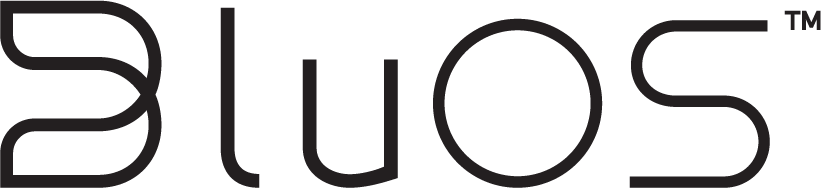 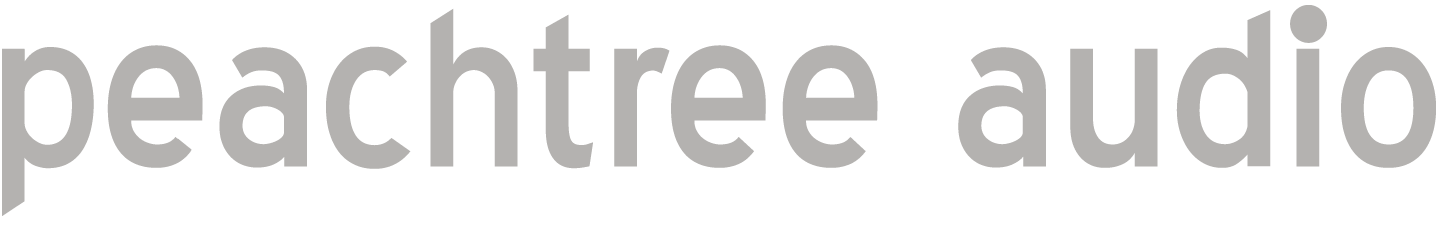 Peachtree Audio to adopt BluOS® High-Resolution Multi-room audio platformBluOS ecosystem continues to add premium hardware partners to its best-in-class platformPICKERING, ontario, CANADA, February 3, 2021 – Peachtree Audio, the performance amplifier manufacturer renowned for its compact retro aesthetics, and Lenbrook International, the owner and developer of the market-leading BluOS high-resolution multi-room platform, announced a global partnership that will bring the BluOS streaming platform to upcoming Peachtree Audio products. “We have looked seriously at various options to enter the growing multi-room audio category,” stated Andrew Clark, Peachtree Audio’s President. “After some initial attempts along the way, a full review of the platforms available brought us to the decision to adopt the BluOS platform. It was clear that BluOS and Peachtree share the same values of high-resolution performance audio. The richness of the BluOS experience – including the plethora of integrations and support for different audio sources – was far beyond what other platforms could offer.”“Peachtree Audio’s decision process reaffirms our investment into this platform and our goal to offer BluOS as a choice for discerning audio brands looking for an efficient way to adapt to shifting consumer behaviours and technology standards,” says Gordon Simmonds, CEO of Lenbrook International. “We want hi-res multiroom audio to be accessible to the broadest range of audiophiles and music lovers possible. Bringing a unique brand like Peachtree Audio with their modern, digitally savvy fan base into the BluOS ecosystem helps us to do just that.” BluOS is an award-winning proprietary, but brand-agnostic, platform, which means that any BluOS Enabled product connected to the same Wi-Fi network can share music libraries and playlists, regardless of the brand of speaker or audio component. With the addition of multiple hardware partners, music lovers will be able to choose from a variety of traditional hi-fi and modern wireless products from several international premium brands to create a wireless whole home audio system that suits their lifestyles, without compromising on audio quality. About Peachtree AudioPeachtree Audio was founded in 2007 by a small group of industry professionals that embraced the personal computer (PC) as a source of high-performance audio and viewed "streaming" as the future of music delivery and enjoyment. Unwilling to compromise sound quality for the convenience of using a PC as a source, Peachtree conceived of a new type of product; an integrated amplifier with a built-in USB input and digital-to-analog converter to accept digital connection from a PC. The ground-breaking decco, and the original nova that followed, were a success and established Peachtree Audio as a brand that bridged the gap between high-fidelity and high-tech.
Peachtree Audio views its customers as its most precious asset and provides a level of support that is rare today. The company is constantly evaluating new ideas and technologies to find smarter ways to enhance and improve the music listening experience. Peachtree Audio remains true to its original vision; merging traditional audio beliefs and values with the new ideas and technologies that represent the future of the high-performance audio reproduction and music consumption industries.About bluOSBluOS™ is a premium multi-room audio ecosystem that manages stored and cloud music sources and playback, with support for high-resolution audio streams up to 24/192. Adopted by some of the most renowned hifi audio brands and integrated with numerous smarthome and voice control systems, BluOS allows for interoperability among enabled devices across brands for maximum versatility and use cases. Integrations with popular streaming music services like Tidal, Spotify, and Deezer, as well as featuring support for FLAC, WAV, MQA, and other high resolution formats and codecs, BluOS offers virtually unlimited access to music of all genres for any occasion. Made up of an operating system and a control application for smart phones, tablets, and PC desktops, BluOS is the ultimate choice for the modern audiophile. About Lenbrook InternationalLenbrook International, a subsidiary of the Lenbrook Group of Companies, is the owner and manufacturer of award-winning brands for home audio and residential install applications. Its full suite of products from NAD Electronics, PSB Speakers, Bluesound wireless multi-room players, and Bluesound Professional commercial audio, are distributed in over 80 countries, while its BluOS hi-res distributed audio platform continues to be adopted by some of the world’s leading premium audio brands.MEDIA ContactsLinks# # #Lenbrook International Corporate ContactJune IpMarketing, Lenbrook Internationaljip@lenbrook.comPeachtree Audio ContactAndrew ClarkPresidentandrewc@peachtreeaudio.comLenbrook US Media RelationsJeff Touzeaujeff@olexcommunications.usLenbrook UK Media RelationsSteve Daltonsteve@olexcommunications.co.ukLenbrook InternationalBluOS: https://bluos.netLenbrook: https://lenbrook.comPeachtree AudioWebsite: https://peachtreeaudio.com